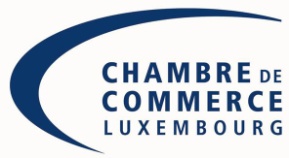 Kindly return the form before April 17, 2015 to				Luxembourg Chamber of Commerce							Mrs. Viviane Hoor 							fax: 42 39 39-822 							e-mail: latinamerica@cc.lu Countries  Seminar : Mexico & ColombiaFriday, 24th of April 2015Venue: Luxembourg Chamber of CommerceRegistration FormEntreprise :			………………………………………………………………………..Last Name, First Name:	………………………………………………………………………..Position:			………………………………………………………………………..Street, No.:			………………………………………………………………………..Postal code, City:		………………………………………………………………………..Mobile:		          		..………………………………………………………………………E-mail:				………………………………………………………………………..Country seminar: “Mexico-Luxembourg: Partners in a changing world”Will participate to the seminar:					YES			NOWould like to request a bilateral meeting with (in the morning):	H.E. Juan José Gomez Camacho, Ambassador of Mexico	Florence Vanholsbeeck, Economic & Commercial Attachée,, AWEX, Mexico-CityCountry seminar: “Colombia, Land of opportunities”Will participate to the seminar:					YES			NOWould like to request a bilateral meeting with (in the afternoon):	H.E. Rodrigo Rivera, Ambassador of ColombiaWill participate to the Networking lunch:			YES			NODescription of your activities: ......………….………………………………………………………….……………………………………………………………………………………………………………………………………………………………………………………………………………………………………………………………………………………………………………………………………………………………………………………………………………………………………………………Question(s) you would like to ask: ……………………………….............………………………………………………………………………………………………………………………………………………………………………………………………………………………………………………………………………………………………………………………………………………………………………………………………………………………………………………………………………………In case a multi-sectoral trade mission to Mexico and Colombia will be organised end of October 2015, would you be interested to join:	YES			NO				Date:____________________________________				Signature:________________________________En cas d'annulation de dernière minute (3 jours) ou de non présentation au(x) rendez-vous fixé(s) des frais administratifs de 75,00 Euros vous seront facturés